Bubbles Knowledge Organiser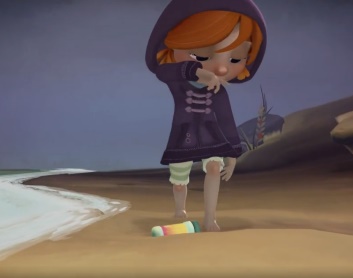 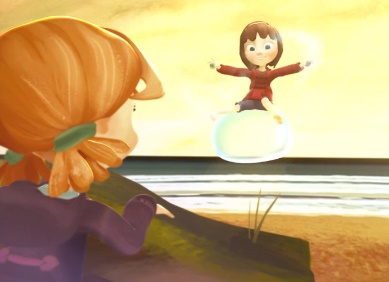 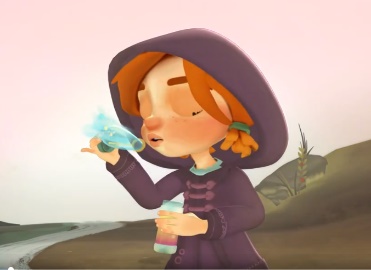 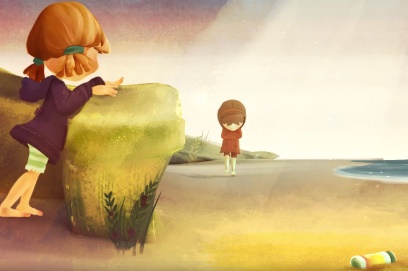 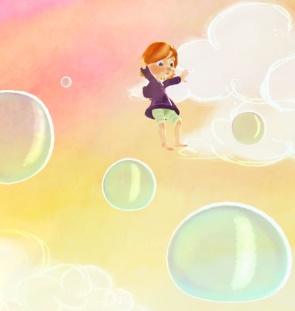 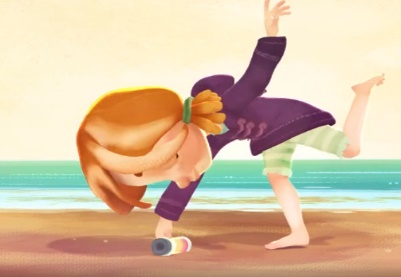 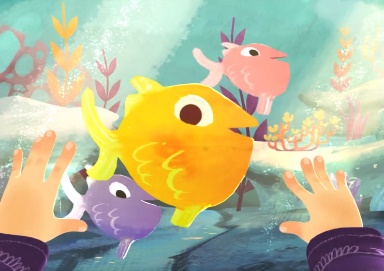 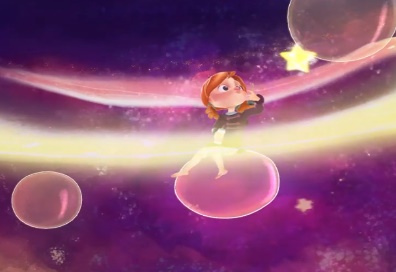 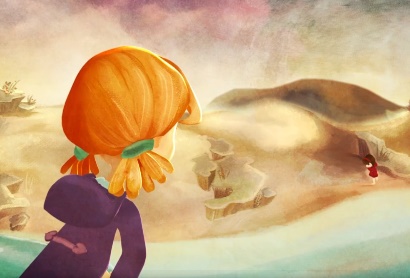 